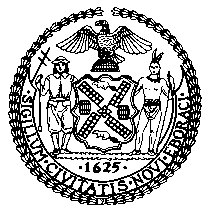 THE COUNCIL OF THE CITY OF NEW YORKDecember 21, 2022TO:		Hon. Justin Brannan Chair, Finance CommitteeMembers of the Finance CommitteeFROM:	Michael Twomey, Assistant Counsel, Finance DivisionKathleen Ahn, Counsel, Finance DivisionRE:	Finance Committee Agenda of December 21, 2022 – Resolution approving a tax exemption amendment for one Land Use item (Council District 3)Item 1: 505 West 43rd StreetThis item is an amendment to a previously approved Article XI resolution (Resolution 768-2019) granted for 505 West 43rd Street.  The previous resolution listed a tentative tax lot number as the subject of the exemption, which changed when the tax lot map was finalized.  This amendment updates the resolution to reflect the change.